Урок литературного чтения.   Тема урока:  Рассказы о животных Г. Скребицкий «Пушок»Цели:  Предметные: организовать деятельность учащихся по планированию изучения новой темы; содействовать осознанию учащимися ценности изучаемого предмета; содействовать развитию у детей навыка чтения;Метапредметные:Познавательные – развивать умение самостоятельно находить и извлекать нужную информацию, осуществлять для решения учебных задач операции анализа, синтеза, сравнения, классификации, устанавливать причинно-следственные связи, делать обобщения, выводы.Регулятивные – развивать умение планировать необходимые действия; контролировать процесс и результат деятельности, вносить необходимые коррективы; осознавать возникшие трудности, искать их причину и пути преодоления.Коммуникативные – развивать умение вступать в диалог с учителем, сверстниками, участвовать в беседе, соблюдая правила речевого поведения; формулировать собственные мысли, высказывать и обосновывать свою точку зрения, осуществлять совместную деятельность в парах с учетом конкретных учебно-познавательных задач.Личностные: содействовать осознанию учащимися ценности изучаемого предмета; воспитывать чувство взаимопомощи, взаимовыручки.   Учебные умения:  • правильно называть произведение, определять тему и жанр    (самостоятельно делать модель обложки);  • выражать свое отношение к героям;  • рассказывать о героях и их поступках.Тип урока:   урок   изучения  нового материала.				Ход урока.Здравствуйте, ребята! Урок литературного чтения.Прочитайте слова на слайде (про себя, а потом все вместе)Книга — лучший друг ты мой,
Мне так радостно с тобой!
Я люблю тебя читать,
Думать, мыслить и мечтать!Как вы  понимаете эти слова? Что вы можете сказать о книге?Можно ли  книгу назвать – источником знаний? Из книг мы узнаем много интересного, познавательного, и именно эти знания пригодятся нам в жизни.  Из каких частей состоит книга? У каждой книги  есть  обложка, оглавление, содержание.О чем может рассказать обложка книги? Перед вами обложки  книг.  Что  объединяет эти книги?(Это книги о животных, для детей, познавательные). Как вы думаете, почему  я урок  начала с выставки этих книг?Сегодня на уроке  литературного чтения  мы  познакомимся с интересным произведением  о животных. Какое это произведение вы узнаете чуть позже. А сейчас возьмите карточку №1. Расшифруйте фамилию автора .Напомните мне,  как зовут этого писателя. (Георгий Алексеевич)С какими рассказами Г. Скребицкого вы уже познакомились? А о ком пишет Г.Скребицкий?   Итак, сегодня мы с вами познакомимся с новым произведением Г.Скребицкого , который называется «Пушок». Как вы думаете, о чем может пойти   речь в этом произведении?(прогнозируют ситуацию). Так ли это, вы узнаете, выполнив интересное задание. Возьмите карточку №2.Прочитайте и определите,  о каком  животном идёт речь.Почему так назвали ежика?  Вы сейчас прослушаете это произведение, а потом сами смоделируете обложку к этому произведению.Приготовились слушать это произведение.(чтение с остановками)Так почему же все-таки ежа прозвали Пушок?Каким вы  себе представили Пушка?ДобрыйЗабавныйСмешнойГрустныйА как бы  вы вышли из этой ситуации? Давайте прочтём  и узнаем, как мальчик вышел из этой ситуации.А как вы  поступили на месте мальчика? А как же санки с ежом?Как вы поступили на месте мальчика?Кого увидел мальчик в куче листьев?Почему Пушок остался жив? А что делают ежи с приходом холодов? Что  можно  сказать о мальчике? Какой он?Чему учит данный рассказ?Физминутка.Ребята, вы очень внимательно слушали произведение. А теперь посмотрите на иллюстрации. Давайте  вместе с вами восстановим последовательность этого   произведения. Составление картинного плана.      Еж                 Катание                                           в семье   →     с горки   →    Потеря        →    Находка А сейчас смоделируем обложку. (Моделирование обложки под руководством учителя по этапам с самопроверкой каждой операции.)Дети, скажите , что вы сейчас прослушали? (Рассказ). Что должно быть нарисовано на обложке?  (Прямоугольник)
О ком рассказ?  (о животных)
 Правильно. Это рассказ о животных. Поэтому  как мы раскрасим прямоугольник? ( коричневым цветом)Кто написал этот рассказ?  Этот рассказ написал Г. Скребицкий. Давайте вместе произнесем фамилию. 
Напечатайте буквами фамилию на своей модели. 
 Как называется рассказ? (Рассказ называется   «Пушок»)Покажите, что у вас получилось?А теперь сравните  модели своих обложек с образцом на слайде. У кого получилась точно такая же обложка?
Назовите, что вы слушали. (демонстрация моделей)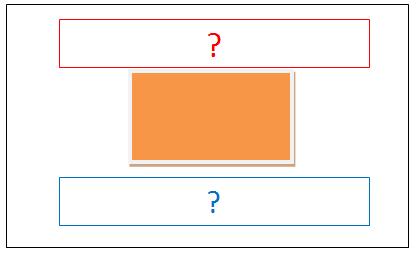  И в заключении урока продолжите предложения:Я могу похвалить себя  за…Я могу похвалить одноклассников за…Я доволен своей работой на уроке потому, что …Я не доволен своей работой на уроке потому, что …А сейчас поаплодируйте себе настолько сильно, насколько  вам самим понравилась работа на уроке.12345678910бецсикйкир46102153897В  доме у нас жил__________, он был ручной. Когда его гладили, он прижимал к спине колючки и делался совсем мягким. За это  его прозвали Пушок.